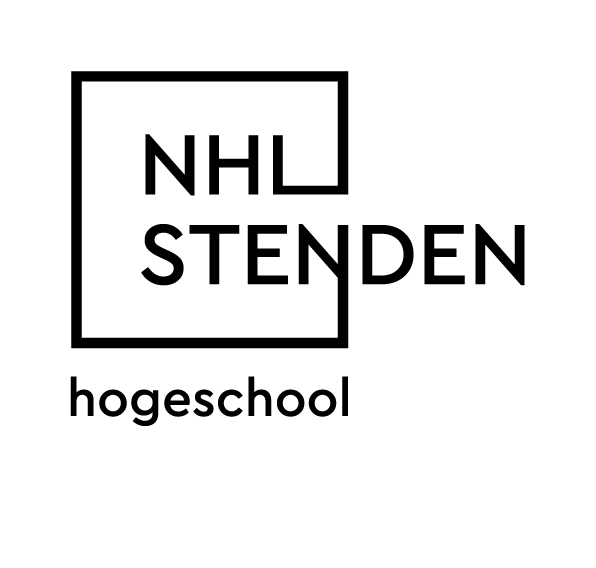 REGISTRATION FORM ‘Say Cheese’ IB&M Carrousel project & Busidays 2019UNIVERSITYName university:Faculty: Educational program/year:Address: Contact person:Phone:STUDENTName: Facebook name: E-mail: Phone:Address: Please add a picture: